В целях определения местоположения границ образуемых и изменяемых земельных участков, в соответствии с Градостроительным кодексом Российской Федерации, решением Совета депутатов города Новосибирска от 24.05.2017 № 411 «О Порядке подготовки документации по планировке территории и признании утратившими силу отдельных решений Совета депутатов города Новосибирска», постановлениями мэрии города Новосибирска от 20.10.2017 № 4765 «О проекте планировки и проектах межевания территории центральной части города Новосибирска», от 11.07.2018 № 2517 «О подготовке проекта межевания территории квартала 010.07.01.01 в границах проекта планировки территории центральной части города Новосибирска», руководствуясь Уставом города Новосибирска, ПОСТАНОВЛЯЮ:1. Утвердить проект межевания территории квартала 010.07.01.01 в границах проекта планировки территории центральной части города Новосибирска (приложение).2. Присвоить адрес образуемому земельному участку согласно приложению 1 к проекту межевания территории квартала 010.07.01.01 в границах проекта планировки территории центральной части города Новосибирска.3. Департаменту строительства и архитектуры мэрии города Новосибирска разместить постановление на официальном сайте города Новосибирска в информационно-телекоммуникационной сети «Интернет».4. Департаменту информационной политики мэрии города Новосибирска в течение семи дней со дня издания постановления обеспечить опубликование постановления.5. Контроль за исполнением постановления возложить на заместителя мэра города Новосибирска – начальника департамента строительства и архитектуры мэрии города Новосибирска.Кузнецова2275070ГУАиГПриложение к постановлению мэриигорода Новосибирскаот 30.07.2018 № 2734ПРОЕКТмежевания территории квартала 010.07.01.01 в границах проекта планировки территории центральной части города Новосибирска1. Текстовая часть проекта межевания территории (приложение 1).2. Чертеж межевания территории (приложение 2).____________Приложение 1к проекту межевания территории квартала 010.07.01.01 в границах проекта планировки территории центральной части города Новосибирска ТЕКСТОВАЯ ЧАСТЬпроекта межевания территории__________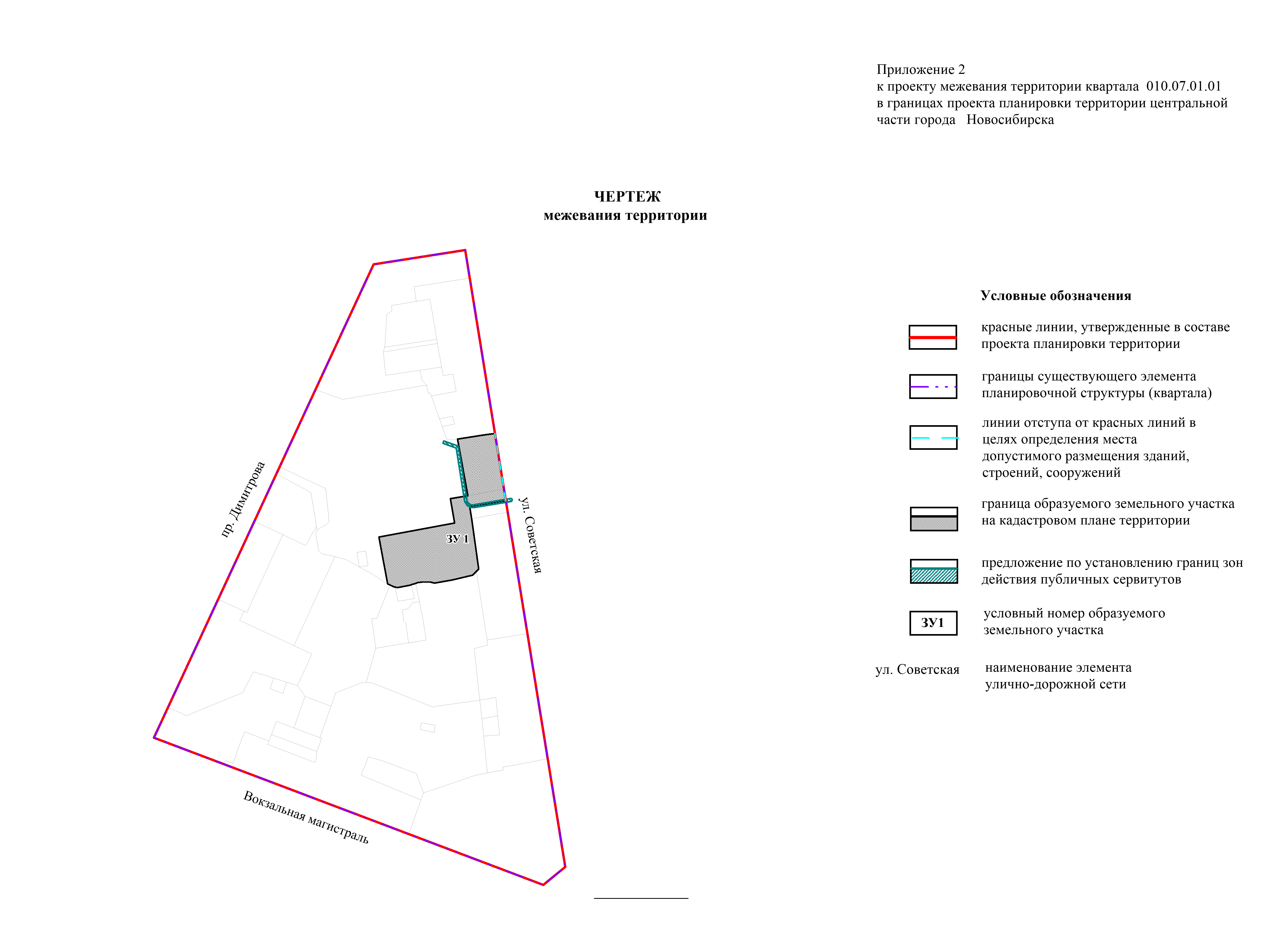 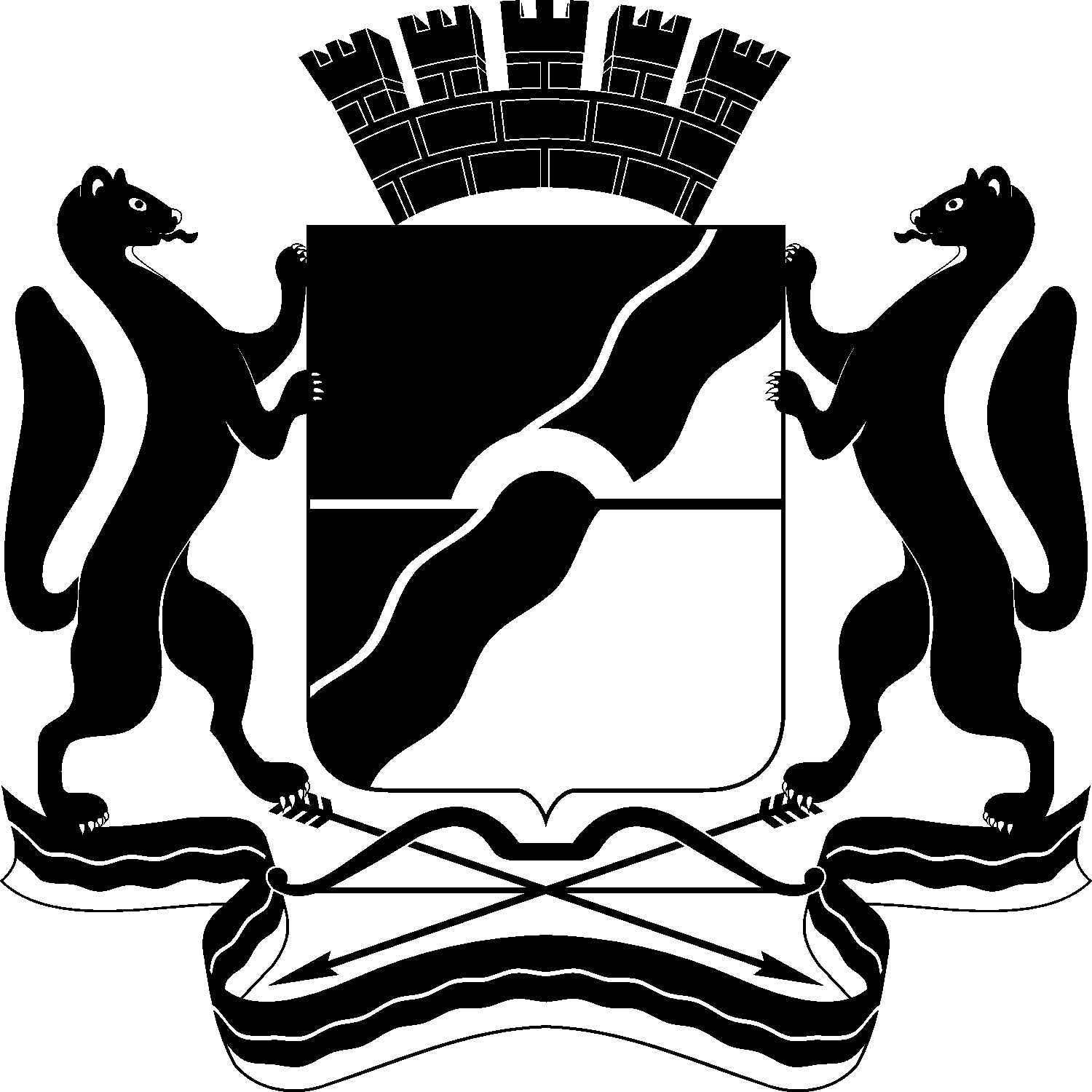 МЭРИЯ ГОРОДА НОВОСИБИРСКАПОСТАНОВЛЕНИЕОт  	  30.07.2018		№    2734      	О проекте межевания территории квартала 010.07.01.01 в границах проекта планировки территории центральной части города НовосибирскаМэр города НовосибирскаА. Е. ЛокотьУсловный номер земельного участка на чертеже межевания территорииУчетный номер
кадастрового кварталаВид разрешенного использования образуемого земельного участка в соответствии с проектом планировки территорииПлощадь земельного участка, гаАдрес земельного участкаВозможный способ образования земельного участка123456ЗУ 154:35:021050Деловое управление; образование и просвещение; гостиничное обслуживание; банковская и страховая деятельность; общественное питание; коммунальное обслуживание; спорт.0,4008Российская Федерация, Новосибирская область, город Новосибирск, ул. Советская, 57Объединение земельных участков с кадастровыми номерами 54:35:021050:975, 54:35:021050:74, 54:35:021050:69